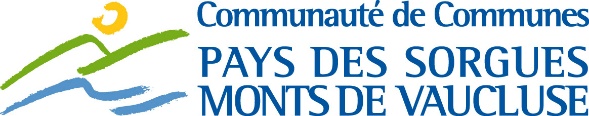 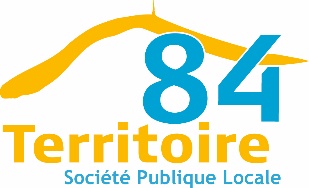 Société : Adresse :Mail :Activité :Projet :Nombre de salariés Septembre 2018 :Nombre de salariés prévisionnel (3 ans après implantation sur pôle d’activité) :	Souhaite acquérir le lot N°		de 			m² (cf plan de cession joint)Au prix de 				€uros HTPour votre projet, seriez-vous intéressé par une desserte gaz :Validation du bureau de la Communauté de Communes Pays des Sorgues Monts de Vaucluse Oui  Non  NSP Pour validationCommunauté de Communes